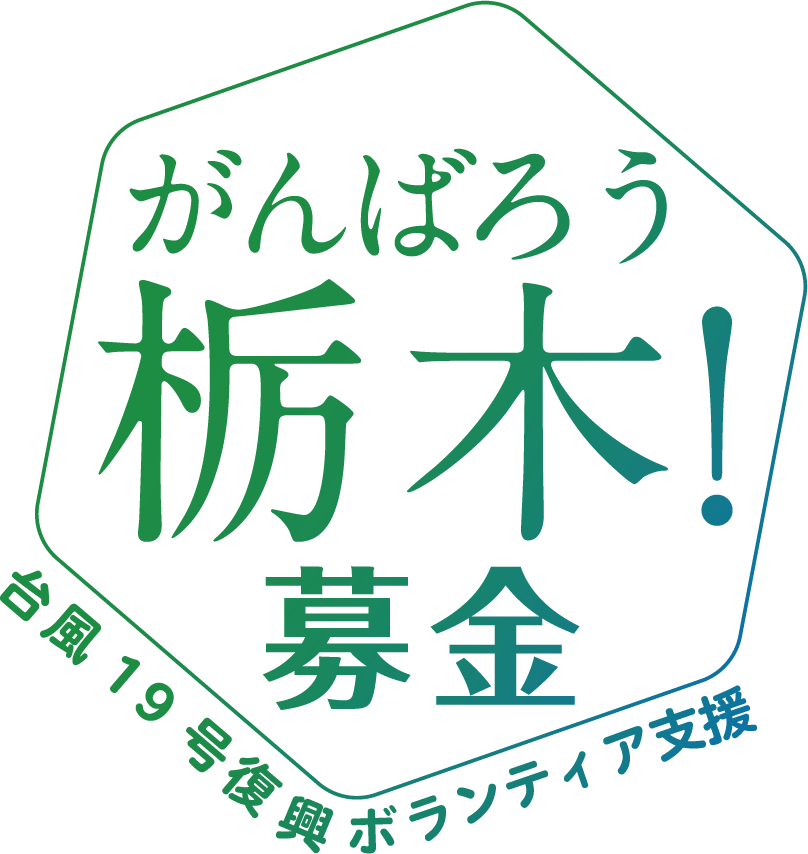 目的2019年10月に発生した台風19号による被災地で災害支援、復興支援、防災活動を行うボランティア団体、NPO、災害ボランティアセンター等に助成します。1日も早い復興とともに、今後の災害のための備え（防災、減災）についての活動も支援します。対象となる事業・案件（１）対象事業下記の活動などに対して、助成します。・栃木県内の災害復旧（片付け、ボラセンサポート、炊き出し、足湯など）に取り組む活動・栃木県内の災害復興（農地支援、居場所支援、お茶会、保育や託児、在宅避難者支援、地域福祉、コミュニティ形成、被災者のしごとづくりなど）に取り組む活動・ボランティアを県内外から集める仕組みをつくり、コーディネートの活動・物資マッチングや情報発信、ネットワークづくりなどに取り組む活動・今後の災害に備えるため行政・社協・NPO等の三者連携の構築に資する活動（２）対象となる経費・人件費を含む活動に必要な経費。（人件費は助成額の6割を上限とする）助成期間・第4回は、随時応募・助成します。期間内（2020/4/1-12/31）に応募し、助成決定後１年間に実施するもの。助成金額・件数・助成総額160万円　（最大８団体）・全県対象の事業や栃木県内の防災・救援体制の構築に資する事業の場合は、最大１００万円程度の助成を行います。報告・成果指定の様式による報告書をご提出いただきます。また、チラシや成果物などもありましたら、あわせて提出をお願いします。応募について応募資格：栃木県内で対象事業を行うボランティアグループ、NPO、社会福祉施設、学校、住民組織等応募方法：指定の応募申請書に必要事項を記入の上、郵送かメールでお送り下さい。助成金の使途の書き方について：　　　　①項目→　人件費、旅費交通費、印刷費、消耗品費、謝金　　　　　　　　　　　　　　＊営利組織の場合の人件費は対象になりません。　　　　②内訳→　具体的な算出根拠を記入　例：ブルーシート3枚×1,500円＝4,500円）（４）応募締切：随時（2020年４月１日～12月31日まで）（５）選考方法と選考基準　　・書類及び必要に応じてヒアリングを実施し、事務局で決定します。　　　（選考基準）波及効果があり、ほかの地域や後続団体のモデルとなる先駆的な取り組みであるか。被災地や被災者のニーズを反映して、必要とされる取り組みであるか。一般の人に開かれ、参加できる取り組みであるか。　　④助成金の使途が適切であるか。●問：とちぎコミュニティ基金（認定NPO法人　とちぎボランティアネットワーク内）■宇都宮市塙田2-5-1共生ビル3F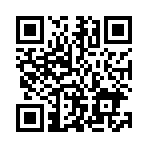 ■TEL.028-622-0021　■FAX.028-623-6036　■メールinfo@tochicomi.orghttps://www.tochicomi.org/subsidy/がんばろう栃木！募金 助成（第４回）申請書申請日　2020年　　月　　日＜団体基本情報＞＜助成金の使途＞　　下記、内訳を事業項目と内訳、金額を記入下さい。団体名（法人名から）代表者役職名（　　　　　　　　）氏名／フリガナ（　　　　　　　　　　　　　　　　　　　）役職名（　　　　　　　　）氏名／フリガナ（　　　　　　　　　　　　　　　　　　　）役職名（　　　　　　　　）氏名／フリガナ（　　　　　　　　　　　　　　　　　　　）役職名（　　　　　　　　）氏名／フリガナ（　　　　　　　　　　　　　　　　　　　）団体住所〒〒〒〒団体連絡先電話番号　　　　　　－　　　　　　－　　　　　　　　　　　　－　　　　　　－　　　　　　　　　　　　－　　　　　　－　　　　　　団体連絡先連絡先区分事務所、勤務先、自宅、携帯番号、その他（　　　　　　　　　）事務所、勤務先、自宅、携帯番号、その他（　　　　　　　　　）事務所、勤務先、自宅、携帯番号、その他（　　　　　　　　　）団体連絡先連絡可能時間　　　　：　　　　　～　　　　　：　　　　　　　　：　　　　　～　　　　　：　　　　　　　　：　　　　　～　　　　　：　　　　団体連絡先連絡可能曜日月　　火　　水　　木　　金　　土　　日＊○印を付けて下さい。月　　火　　水　　木　　金　　土　　日＊○印を付けて下さい。月　　火　　水　　木　　金　　土　　日＊○印を付けて下さい。団体連絡先ＦＡＸ番号　　　　　　－　　　　　　－　　　　　　　　　　　　－　　　　　　－　　　　　　　　　　　　－　　　　　　－　　　　　　団体ホームページURLメールアドレス設立年月日　　　　年　　　　月　　　　日　　　　年　　　　月　　　　日　　　　年　　　　月　　　　日　　　　年　　　　月　　　　日法人格取得年月日　　　　年　　　　月　　　　日　　　　※　任意団体の場合は不要　　　　年　　　　月　　　　日　　　　※　任意団体の場合は不要　　　　年　　　　月　　　　日　　　　※　任意団体の場合は不要　　　　年　　　　月　　　　日　　　　※　任意団体の場合は不要台風19号の支援活動を行う地域前年度決算総額収入：　　　　　　　　円　　　　支出：　　　　　　　　円収入：　　　　　　　　円　　　　支出：　　　　　　　　円収入：　　　　　　　　円　　　　支出：　　　　　　　　円収入：　　　　　　　　円　　　　支出：　　　　　　　　円会員数　　　　　　　　　人　　　　　　　　　人役員数・職員数合計　　　　　　　　　人活動分野 ※複数記載団体の目的と活動内容今回の支援活動の名称（プロジェクト名）助成を受ける事業内容事業スケジュール助成事業終了後の計画、発展性申請金額　　　　　　　　　　円　項目内訳金額合計金額（申請金額と一致）